ACCEPTED INSURANCE PLANS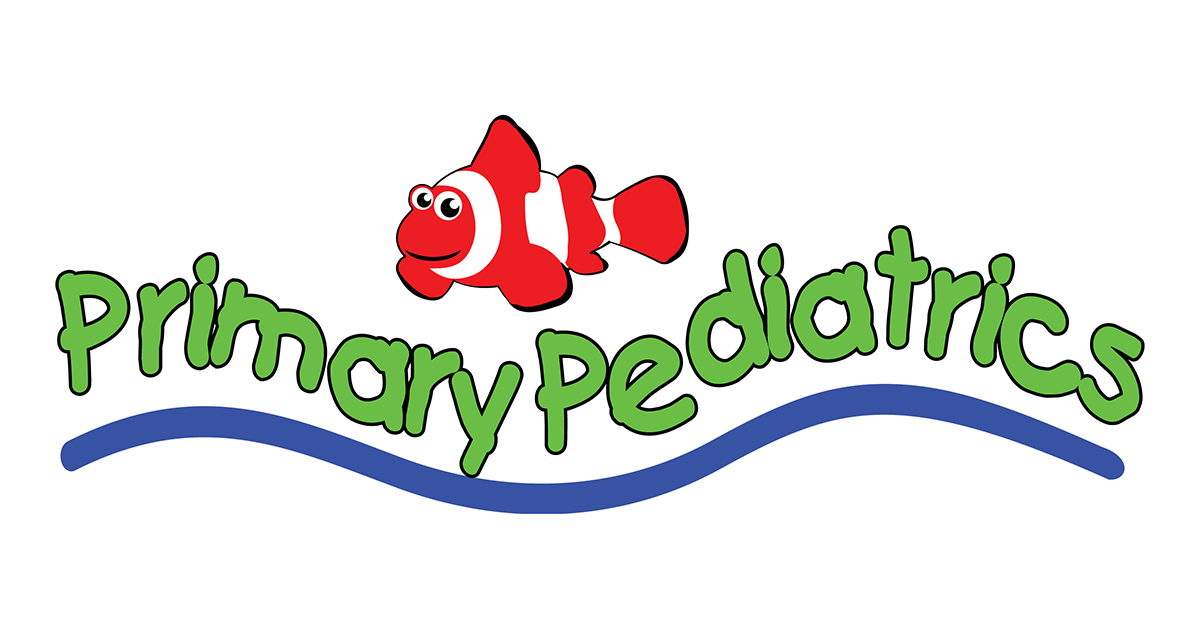 Primary Pediatrics accepts the following insurance plans. However, this list is not comprehensive.  If you do not see your plan on this list, please contact our office at (478) 741-3007 for support.AETNAHEALTH SMART PPOAETNA POSHUMANAAETNA PPOHUMAN POSASSURANT HEALTHHUMAN PPOBLUE CROSS BLUE SHIELD OF GEORGIATRICAREBLUE CROSS PPOMEDICAIDBLUE CROSS EPOAMERIGROUPBLUE CHOICE OPTION POSCARESOURCEBLUE OPEN ACCESS POSGEORGIA HEALTH PARTNERSHIPBCBS FEDERALPEACH STATEBLUE CHOICE HMOMULTIPLANCIGNAMULTIPLAN PPOCIGNA HMOPHCS NETWORK POSCIGNA POSPHCS NEWORK PPOCIGNA PPONATIONAL ASSOCIATION OF LETTER CARRIERS (NALC)CORE MANAGEMENT RESOURCESMEDCOST (SECURE HEALTH)COVENTRY HEALTH CARETRICARECOVENTRY HEALTH CARE POSUNITED HEALTH CARECOVENTRY HEALTH CARE PPOUMRFIRST HEALTH (COVENTRY HEALTH CARE)UNITED HEALTH CARE POSFIRST HEALTH (COVENTRY HEALTH CARE) POSUNITED HEALTH CARE PPOFIRST HEALTH (COVENTRY HEALTH CARE) PPOWEB TPAHEALTH SMARTHEALTH SMART POS